Circ n° 74web								          													Busto Arsizio,lì 28 SETTEMBRE 2013Ai Sigg. StudentiFIRMA DEI RAPPRESENTANTI DI CLASSE – PER LA CLASSI PRIME: FIRMA DI DUE STUDENTI RAPPRESENTANTI  PRO TEMPORE.COPIA IN CLASSEOGGETTO: CORSI  POMERIDIANI  DI LINGUE ORIENTALISi comunica  che nell’ambito della Rete di scuole Superiori di secondo grado di Busto Arsizio e del CIS Busto A. Valle Olona, anche quest’anno si attivano presso il Liceo Linguistico D. Crespi corsi formazione di lingue orientali -  e in particolare in ARABO e GIAPPONESE -  .GIAPPONESE: docente madrelinguaPer chi volesse iniziare il corso dal livello I: Sono previsti corsi di 60 ore anche fruibili  per un triennio (TOT. DA 180) al fine del conseguimento dei livelli A1 e A2 certificati con prova finale al terzo anno.L’iscrizione può essere finalizzata anche alla conoscenza della lingua senza finalità di certificazione.Per chi volesse proseguire con il livello II: Sono previsti corsi di 60 ore anche fruibili  per un triennio (TOT. DA 120) al fine del conseguimento dei livelli A1 e A2 certificati con prova finale al terzo anno.L’iscrizione può essere finalizzata anche alla conoscenza della lingua senza finalità di certificazione.Per chi volesse proseguire con il livello III:  E’ previsto il corso per accedere al certificato linguistico previo raggiungimento di un numero di 10 studenti.I corsi saranno avviati dal mese di Ottobre 2013 al mese di Giugno 2014 come segue:CORSO DI  PRIMO LIVELLO : DA MARTEDI’ 22 OTTOBRE  2013 – ORE 14.30 IN AULA VIDEO  DELL’ISTITUTO ISIS D. CRESPI - VIA CARDUCCI, 4CORSO DI SECONDO LIVELLO: DA MERCOLEDI’  23 OTTOBRE 2013  - ORE 14.30 IN AULA VIDEO  DELL’ISTITUTO ISIS D. CRESPI - VIA CARDUCCIIl corso di terzo livello sta procedendo già con gli iscritti pregressi.ARABO: docente madrelinguaPer chi volesse iniziare il corso dal livello I: Sono previsti corsi di 46 ore fruibili  per un triennio (TOT. DA 122 ORE ) al fine del conseguimento dei livelli A1 e A2. L’iscrizione può essere finalizzata anche alla conoscenza della lingua senza finalità di certificazione.Per chi volesse proseguire con il livello II: Sono previsti corsi di 46 ore anche fruibili  per un triennio (TOT. DA 76) al fine del conseguimento dei livelli A1 e A2 .L’iscrizione può essere finalizzata anche alla conoscenza della lingua senza finalità di certificazione.Per chi volesse proseguire con il livello III:  E’ previsto il corso di 30 ORE per accedere al certificato linguistico previo raggiungimento di un numero di 10 studenti.I corsi saranno avviati dal mese di Ottobre 2013 al mese di Giugno 2014 come segueCORSO DI  PRIMO LIVELLO: DA MARTEDI’ 22 OTTOBRE 2013 – ORE 14.30 IN AULA BIBLIOTECA  DELL’ISTITUTO ISIS D. CRESPI - VIA CARDUCCI, 4CORSO DI SECONDO LIVELLO: DA MERCOLEDI’ 23 OTTOBRE 2013  - ORE 14.30 IN AULA BIBLIOTECA  DELL’ISTITUTO ISIS D. CRESPI - VIA CARDUCCI CORSO DI TERZO LIVELLO: DA GIOVEDI’ 24 OTTOBRE 2012  - ORE 14.30 IN AULA BIBLIOTECA  DELL’ISTITUTO ISIS D. CRESPI - VIA CARDUCCI. Ogni lezione avrà la durata di due ore:dalle 14.40 alle ore 16.30. Dopo il primo incontro, tuttavia, alla luce delle esigenze dei frequentanti, possono essere concordate altre date con i docenti madrelingua impegnati nel corso.Agli studenti interessati sarà richiesta la corresponsione di una quota pari a Euro 2 orarie (EX: ro € 120 per 60 ore di corso, E. 60  per 30more di corso, E. 92 per 46 ore di corso etc.), comprensiva di materiale fotoriprodotto, da versare entro il primo incontro nei tempi e nelle modalità che verranno successivamente indicati agli interessati. Il pagamento deve essere effettuato, con  la specifica della causale,  sul CCP  17795212 entro il secondo incontro.    Il corso prevede anche l’utilizzo di modalità di diffusione di materiale on line.I Sigg. Docenti che intendessero partecipare ai corsi ne potranno fruire gratuitamente. CHI FOSSE INTERESSATO E SERIAMENTE INTENZIONATO A FRUIRE DEL SERVIZIO E’ PREGATO DI  NOTIFICARLO ALLA SIGNORA  MARIA (DIRETTAMENTE O ALLA MAIL segreteriamministrativa@liceocrespi.it , IN SEGRETERIA AMMINISTRATIVA  DELL’Isis  D. Crespi,  ENTRO IL 10  OTTOBRE P.V.Il Dirigente ScolasticoProf.ssa Cristina Boracchi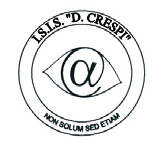 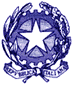 ISTITUTO DI ISTRUZIONE SECONDARIA  “DANIELE CRESPI” Liceo Internazionale Classico e  Linguistico VAPC02701R Liceo delle Scienze Umane VAPM027011Via G. Carducci 4 – 21052 BUSTO ARSIZIO (VA) www.liceocrespi.it-Tel. 0331 633256 - Fax 0331 674770 - E-mail: lccrespi@tin.itC.F. 81009350125 – Cod.Min. VAIS02700D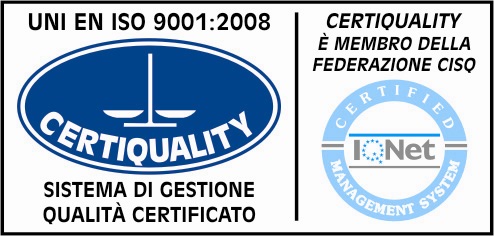 CertINT® 2012